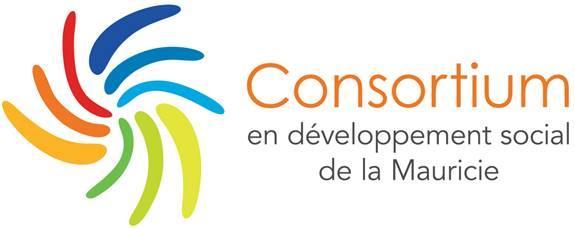 Guide de dépôt et de sélection Fonds québécois d’initiatives sociales(FQIS)29 octobre 2019Réalisation du Guide de dépôt et de sélection	Consortium en développement social de la Mauricie :Mélanie Lafrenière et Stéphanie MilotAvec la collaboration de :Joanne Blais, Table de concertation du mouvement des femmes de la Mauricie (TCMFM)Josée Bourassa, Services QuébecSteven Hill Paquin, Centre de formation communautaire de la Mauricie (CFCM)Lucie Lafrance, Centre intégré universitaire de santé et des services sociaux Mauricie-et-du-Centre-du-Québec (CIUSSS MCQ)Lise St-Germain, Centre de recherche sociale appliquée (CRSA)Et la participation des :Comités locaux en développement social de la MauricieLexique  À plusieurs occasions, des termes sont utilisés pour décrire une intention à atteindre. Pour faciliter la compréhension et alléger le Guide, le lexique propose des définitions simples et adaptées qui précisent les lignes directrices à considérer. Pauvreté : privation économique et matérielle, c’est-à-dire un niveau de revenu insuffisant pour répondre dignement aux besoins de la vie quotidienne.  Exclusion sociale : privation du lien social, non-participation, discrimination, stigmatisation.Inégalités sociales : un écart inéquitable entre les groupes de population pouvant être associé au statut ou aux facteurs sociaux, économiques, culturels. Exemples : femme/homme, personne immigrante, autochtone, handicapée.Analyse différenciée selon les sexes (ADS) : approche préventive, évaluative et correctrice qui favorise l’égalité entre les femmes et les hommes et entre toutes les femmes. Initiative admissible au FQIS : toute action qui vise à lutter contre la pauvreté, l’exclusion sociale et les inégalités sociales.Initiatives novatrices : qui ont un caractère expérimental ou structurant en termes de portée.Action structurante : qui agit en amont de la problématique et qui a un impact qui dure dans le temps.ContexteLe Guide de dépôt et de sélection des initiatives a été bâti à partir des recommandations de l’édition 2011-2015 du Fonds québécois d’initiatives sociales (FQIS). L’intention première est de veiller à l’appropriation des orientations et des normes du Ministère du Travail, de l’Emploi et de la Solidarité sociale (MTESS), les regrouper et les transposer dans les outils. Par souci de cohésion et d’efficacité, les comités locaux et régionaux en développement social en charge de recommander des actions utiliseront des outils communs. Le contenu présenté dans ce document est essentiellement centré sur les indications ministérielles tirées du Guide de mise en œuvre des Alliances pour la solidarité et du protocole d’entente signé.Les attentes ministérielles se sont précisées quant à une plus grande prise en compte des inégalités sociales entre les femmes et les hommes ainsi que les différences de statut autochtone ou immigrant. La participation des personnes en situation de pauvreté et d’exclusion sociale dans l’ensemble de la démarche est également souhaitée. Le Guide de dépôt et de sélection des initiatives a pour objectifs de : Orienter les promoteurs par rapport aux orientations ministérielles et les normes du FQIS;Mettre l’accent sur les enjeux locaux et régionaux; S’assurer que les personnes en situation de pauvreté et d’exclusion sociale soient au cœur des initiatives;Veiller à l’appropriation et l’intégration de stratégies tenant compte de l’ADS dès la démonstration de la problématique et l’élaboration de l’initiative;Mesurer l’impact des initiatives et de l’action concertée dans la lutte contre la pauvreté.Pour connaître les priorités régionales et les spécificités locales, consultez la page Internet de l’Alliance pour la solidarité en Mauricie. Ce Guide a fait l’objet de consultations auprès des comités locaux en développement social et a été soumis à l’approbation de Services Québec. Au besoin, des ressources sont disponibles pour accompagner les promoteurs.Admissibilité des demandesPour toutes les initiatives admissibles au FQIS La subvention du FQIS ne peut excéder 90 % du total des dépenses admissibles. Le cumul de l’aide gouvernementale* est possible mais est considéré dans le 90 % du total des dépenses admissibles, sauf dans le cas de projets soutenus par le Fonds d’appui au rayonnement des régions (FARR). Dans ce dernier cas, le montant des subventions peut atteindre 100 % de sources gouvernementales. *	Exemples de sources gouvernementales : Contribution financière d’un député, Fonds de développement des territoires, Fonds en développement social, subvention salariale et tout autre programme ministériel. Les contributions non monétaires admises dans le calcul des coûts de projet sont liées au prêt de services.Par exemple :  Contribution d’une personne salariée. Nbre heures * nbre rencontres * taux horaire;Valeur estimée d’une location de salle, d’un prêt d’équipement;Valeur estimée d’une contribution en provenance d’une entreprise locale ou sociale (repas-collation, impression, publicité, service-conseil, transport, etc.)*	La valeur du service rendu en temps d’implication bénévole ne peut pas être considérée dans la contribution du milieu. Organismes admissibles Les personnes morales à but non lucratif (OBNL); Les coopératives considérées comme organismes à but non lucratif par Revenu Québec; Les organismes municipaux, les MRC et les villes;Les conseils de bande.Organismes non admissiblesLes ministères, organismes gouvernementaux et paragouvernementaux tels :Les Centres intégrés de santé et de services sociauxLes Centres intégrés universitaires de santé et de services sociauxLes institutions ou écoles d’enseignement et de formation* 	Sauf si un organisme, excluant les ministères, est le seul à pouvoir offrir le service à un coût raisonnable sans faire concurrence à d’autres organismes offrant déjà avec succès un service similaire.  Initiatives admissiblesLes initiatives visant à lutter contre la pauvreté et l’exclusion sociale qui s’inscrivent dans les 7 priorités régionales : Accès à l’emploi; Démographie, vitalité des territoires et proximité des services; Éducation tout au long de la vie (réussite éducative); Logement social et communautaire dans une perspective de développement durable;Participation citoyenne et sociale; Sécurité alimentaire; Transport adapté ou collectif dans une perspective de mobilité durable.Les initiatives novatrices qui ont un caractère expérimental ou structurant;Les travaux de recherche ou évaluation d’initiatives en matière de lutte contre la pauvreté et l’exclusion sociale.  Initiatives non admissiblesLes demandes de soutien financier en appui aux activités régulières pour lesquelles l’organisme reçoit déjà un financement pour sa mission de base. Les initiatives en concurrence avec les activités régulières d’un organisme.Dépenses admissiblesLes dépenses directement reliées à la réalisation des initiatives : Salaire et avantages sociaux;Frais de coordination;Frais administratifs (10 % maximum). Exemples : % loyer, frais de bureau, secrétariat;Frais d’activités et de comités;   Frais de déplacement et de représentation;Location de salle et d’équipement;Publicité, promotion et diffusion;Honoraires professionnels. Exemple : vérification comptable;Matériel, fournitures de bureau et équipements essentiels à la réalisation de l’initiative;Frais d’accompagnement, de recherche, de formation, d’évaluation.Dépenses non admissiblesDépenses déjà réalisées et antérieures à l’acceptation de l’initiative;   Remboursement d’une dette ou d’emprunts déjà conclus ou à venir;   Dépenses remboursées par un autre organisme ou programme;Achat ou rénovation de biens immobiliers ou de véhicules de transport;Dépassements de coûts;  Salaire des ressources humaines ou autres dépenses directement reliées aux activités régulières de l’organisme bénéficiaire.Durée des initiativesLes initiatives peuvent être soutenues sur plus d’une année sans toutefois dépasser le 31 mars 2023. La reconduction annuelle du financement est conditionnelle à la disponibilité des fonds et selon les modalités de versements indiqués au protocole. Enveloppe territorialeDisponible sur la page Internet de l’Alliance pour la solidarité en Mauricie.  Le montant disponible est ventilé sur 4 ans selon la période suivante : 2019-2020 / 2020-2021 / 2021-2022 / 2022-2023.Synthèse de la démarche locale et des priorités territorialesDisponible sur la page Internet de l’Alliance pour la solidarité en Mauricie.Appréciation des initiatives La démonstration des besoins auxquels répond l'initiative afin de contribuer à la lutte contre la pauvreté, l’exclusion et les inégalités sociales;La pertinence de l’initiative par rapport aux priorités régionales et locales du Plan de travail de l’Alliance pour la solidarité de la Mauricie 2018-2023;Le réalisme de la planification et la présence de stratégies favorables à l’intégration de l’ADS;La démonstration de la concertation associée à l’initiative;La démonstration de la participation des personnes en situation de pauvreté et d’exclusion sociale; à l’élaboration de l’initiative ou à sa mise en œuvre. Exemple : consultation, sondage, comité de suivi/orientation, évaluation, etc.; La capacité de l’organisme à réaliser l’initiative grâce à son expertise, sa capacité financière, sa collaboration ou coopération avec les partenaires du milieu;La prise en compte des zones de dévitalisation à privilégier;Le caractère novateur et/ou structurant de l’initiative;Le potentiel de maintenir des actions, des collaborations, des pratiques et/ou des partenaires financiers après la subvention; Les retombées potentielles sur la lutte contre la pauvreté, l’exclusion et les inégalités sociales;L’absence de concurrence avec les activités régulières d’un organisme du territoire.ANNEXE A : Formulaire du Fonds québécois d’initiatives sociales (FQIS)Numéro de l’initiative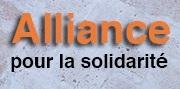 Dépôt des initiativesLe formulaire dûment complété doit être envoyé simultanément par courriel au comité local de développement social ainsi qu’au Consortium en développement social. Consortium en développement social de la Mauriciec.ebacher@consortium-mauricie.orgAvant d’envoyer le formulaire, assurez-vous de joindre les documents suivants : Déclaration du demandeur d’aide financièreles renseignements fournis et les documents joints sont complets et véridiques;les orientations et normes du FQIS ont été consultées et prises en compte;je m’engage à fournir tous les renseignements nécessaires à l’analyse de l’initiative;j’accepte que les renseignements fournis dans cette demande et les documents à annexer soient transmis aux fins d’analyse et d’évaluation aux comités de soutien régional et de recommandation du territoire;je comprends que la présente demande d’aide financière n'entraîne pas nécessairement son acceptation et que toute acceptation pourra faire l'objet d’une annonce publique.Résolution de la déclaration d’aide financièreExemple de résolution du promoteurIl est extrait du procès-verbal de l'assemblée du conseil d'administration de l'organisme									                        , tenue le 		                                             , la résolution proposée par 		                                     , appuyée par                                                              , que l'organisme présente une demande d'aide financière provenant du Fonds québécois d’initiatives sociales(FQIS) au montant de			$ pour la réalisation de l'initiative :  				 et s'engage à respecter les exigences prévues au protocole.  De plus,				                                                                                   est désignéE pour compléter etsigner tous les documents afférents.  (M. ou Mme et fonction)Signée le                                                       à                                                                     (Ville).SignaturePrésidentE du conseil d’administration                                                                      Dates à retenirJournée internationale pour l’élimination de la pauvreté : 17 octobre Rendez-vous annuel de l’Alliance pour la solidarité : octobreComité directeur du Consortium : avril, juin, septembre, novembre, février (Surveillez le calendrier sur la page de l’Alliance pour la solidarité en Mauricie.)ANNEXE B : Grille d’analyse des initiativesCette grille sera utilisée par les comités locaux de recommandation et le comité de soutien.1.	TITRE DE L’INITIATIVE1.	TITRE DE L’INITIATIVENom de l’initiative : MRC/Ville ou municipalité(s) où se réalise l’initiative : Préciser les zones de défavorisation ou de dévitalisation privilégiées : MRC/Ville ou municipalité(s) où se réalise l’initiative : Préciser les zones de défavorisation ou de dévitalisation privilégiées : Objet de la demande : Objet de la demande : ☐	Initiative visant à lutter contre la pauvreté, l’exclusion et les inégalités sociales☐	Projet de recherche et/ou d’évaluation☐	Initiative visant à lutter contre la pauvreté, l’exclusion et les inégalités sociales☐	Projet de recherche et/ou d’évaluation2.	IDENTIFICATION DU PROMOTEUR2.	IDENTIFICATION DU PROMOTEUR2.	IDENTIFICATION DU PROMOTEUR2.	IDENTIFICATION DU PROMOTEUR2.	IDENTIFICATION DU PROMOTEUR2.	IDENTIFICATION DU PROMOTEUR2.	IDENTIFICATION DU PROMOTEUR2.	IDENTIFICATION DU PROMOTEURNom de l’organisme : Nom de l’organisme : Nom de l’organisme : Adresse :Adresse :Téléphone :Courriel :Courriel :Nom de la personne responsable de l’organisme : Nom de la personne responsable de l’organisme : Nom de la personne responsable de l’organisme : Nom de la personne responsable de l’organisme : Nom de la personne responsable de l’organisme : Nom et coordonnées de la personne à contacter concernant l’initiative :Nom et coordonnées de la personne à contacter concernant l’initiative :Nom et coordonnées de la personne à contacter concernant l’initiative :Nom et coordonnées de la personne à contacter concernant l’initiative :3.	MISSION DE L’ORGANISME Décrivez la mission de votre organisme.Précisez brièvement en quoi l’initiative ajoute à la mission de base de l’organisme tout en étant différent des activités régulières déjà financées.4.	PRIORITÉS RÉGIONALES EN MATIÈRE DE LUTTE CONTRE LA PAUVRETÉ ET L’EXCLUSION SOCIALEVotre initiative s’inscrit dans laquelle ou lesquelles des priorités régionales en matière de lutte contre la pauvreté et l’exclusion sociale?☐	Accès à l’emploi☐	Démographie, vitalité des territoires et proximité des services☐	Éducation tout au long de la vie, réussite éducative☐	Logement social et communautaire dans une perspective de développement durable☐	Participation citoyenne et sociale☐	Sécurité alimentaire☐	Transport adapté ou collectif dans une perspective de mobilité durableÀ votre connaissance, votre initiative s’inscrit-elle dans les priorités retenues par le comité en développement social de votre territoire de MRC/Ville?☐	Oui; Laquelle : 	☐	Non; Contactez la personne chargée de projet au Consortium avant d’aller plus loin.☐	Ne sait pas; Contactez la personne chargée de projet au Consortium avant d’aller plus loin.5.	DESCRIPTION DE LA PROBLÉMATIQUE ET IDENTIFICATION DES BESOINSDécrivez à quels besoins répond l’initiative, la problématique ciblée et ses conséquences sur les personnes en situation de pauvreté et d’exclusion sociale ou sur les communautés défavorisées et dévitalisées (données ventilées selon les sexes si elles sont accessibles).Comment les personnes en situation de pauvreté ont-elles été impliquées ou prévoyez-vous les impliquer dans l’une ou l’autre ou toutes les étapes du projet? Exemples : consultation, sondage, élaboration de l’initiative, comité de suivi/orientation, évaluation, etc. Avez-vous pris en compte leurs préoccupations?Considérant que la pauvreté touche différemment certains groupes de population selon le sexe, le statut, la culture ou les limitations physiques, expliquez comment la présente initiative prend en compte les réalités et les besoins particuliers de l’un ou des groupes suivants : Des femmes et des hommes (obligatoire)Des personnes immigrantes, autochtone (à compléter selon la pertinence)Des personnes ayant un handicap (à compléter selon la pertinence)6.	DESCRIPTION DE L’INITIATIVEDécrivez brièvement l’initiative.7.	MOBILISATION-CONCERTATION / COLLABORATION-PARTENARIATParlez-nous de la mobilisation et de la concertation à l’origine de l’initiative.Décrivez brièvement la collaboration et le partenariat dans la mise en œuvre de l’initiative?8.	RETOMBÉES ANTICIPÉESComment les personnes en situation de pauvreté ou la communauté verront leur situation s’améliorer par la réalisation de cette initiative?Comment l’initiative contribuera à la réduction des inégalités sociales entre les femmes et les hommes ainsi qu’auprès des personnes immigrantes et autochtones, s’il y a lieu?Quelles sont les retombées anticipées au niveau de la concertation, des collaborations, de l’action collective et/ou des nouvelles pratiques sociales?9.	GRILLE DE PLANIFICATION DE L’INITIATIVE9.	GRILLE DE PLANIFICATION DE L’INITIATIVE9.	GRILLE DE PLANIFICATION DE L’INITIATIVE9.	GRILLE DE PLANIFICATION DE L’INITIATIVE9.	GRILLE DE PLANIFICATION DE L’INITIATIVE9.	GRILLE DE PLANIFICATION DE L’INITIATIVE9.	GRILLE DE PLANIFICATION DE L’INITIATIVEObjectif général : (Très brève description de l’orientation générale ou du but à atteindre en faisant référence à la problématique)Objectif général : (Très brève description de l’orientation générale ou du but à atteindre en faisant référence à la problématique)Objectif général : (Très brève description de l’orientation générale ou du but à atteindre en faisant référence à la problématique)Objectif général : (Très brève description de l’orientation générale ou du but à atteindre en faisant référence à la problématique)Objectif général : (Très brève description de l’orientation générale ou du but à atteindre en faisant référence à la problématique)Objectif général : (Très brève description de l’orientation générale ou du but à atteindre en faisant référence à la problématique)Objectif général : (Très brève description de l’orientation générale ou du but à atteindre en faisant référence à la problématique)Résultats souhaitésMoyens – ActivitésResponsables et collaborationsÉchéancierCibles et
indicateurs de résultats(qualitatifs et/ou quantitatifs)Résultats obtenus
à ce jourExplicationsCe que l’on veut atteindre comme résultats en lien avec les objectifs spécifiques. Inclure les objectifs différenciés pour les femmes
 et les hommes.Ce que l’on veut faire, ce qui permet d’atteindre les objectifs spécifiques
 et les moyens de favoriser la participation des personnes en situation de pauvreté et l’intégration d’interventions distinctes
selon le sexe.Incluant l’implication des personnes en situation de pauvreté.À compléter au plus tard après acceptation de l’initiative.Ce qui nous permet d’observer ou mesurer l’atteinte de nos objectifs spécifiques et différenciés
selon les sexes?À compléter
lors du bilan annuelÀ compléter
lors du bilan annuel10.	PRÉVISIONS BUDGÉTAIRES	Double-clic sur le tableau pour l’entrée de données – Clic à l’extérieur pour revenir au documentComité local de développement socialContactCourrielMRC des ChenauxValérie Bureaucdsdc@stegenevieve.caMRC de MaskinongéNadia Cardincorpo@cdc-maski.qc.ca MRC de MékinacMicheline Cloutierfqismekinac@hotmail.comHaut St-MauriceCharlene Bolgercharlene_bolger_CSSSHSM@ssss.gouv.qc.caVille de ShawiniganRéjean Veilletterejean.veillette@ssss.gouv.qc.caVille de Trois-RivièresJacynthe Morassejmorasse@v3r.netListe des documentsÀ venir
Date à préciserAdministratif☐	Formulaire du FQIS☐☐	Rapport d’activités de la dernière année☐☐	Rapport financier de la dernière année☐☐	Résolution du CA de l’organisme promoteur incluant la désignation de la personne autorisée à signer le protocole☐☐	Preuve d’assurance responsabilité civile☐☐	Lettres patentes☐☐	Résolution du conseil MRC/Ville, s’il y a lieu☐☐	Confirmation de l’obtention de financement complémentaire, s’il y a lieu☐☐	Spécimen de chèque☐Je soussigné,confirme que :(Nom complet en majuscules)Signature de la personne autoriséeDatePertinence de l’initiativeOuiÀ travaillerNonCommentaire ou RecommandationPrendre en compte les zones de défavorisation et de dévitalisation à privilégier.☐☐☐Démonstration que l’initiative ajoute à la mission de base de l’organisme tout en étant différent des activités régulières déjà financées.☐☐☐Correspondre aux priorités régionales et locales du Plan de travail de l’Alliance pour la solidarité en Mauricie 2018-2023.☐☐☐Exposer clairement les besoins, la problématique ciblée et les conséquences.☐☐☐Démontrer l’implication des personnes en situation de pauvreté.☐☐☐Intégrer les préoccupations des personnes en situation de pauvreté dans le choix des priorités, des initiatives, des activités.☐☐☐Être en mesure de bien décrire la situation avec des données quantitatives et/ou qualitatives différenciées selon l’ADS.☐☐☐Ne pas concurrencer les activités régulières d’un organisme du territoire.☐☐☐L’expertise de l’organisme et la collaboration avec les partenaires du milieuOuiÀ travaillerNonCommentaire ou RecommandationDémontrer la capacité de l’organisme à réaliser l'initiative. (rapport d’activités)☐☐☐Travailler avec une mobilisation et une concertation pour la mise en place de l’initiative.☐☐☐S’appuyer sur des collaborations et des partenariats avec le milieu.☐☐☐Interpeler et intégrer d’autres secteurs habituellement peu présents dans la lutte contre la pauvreté (privé, public, économique) incluant l’économie sociale.☐☐☐Les retombées potentielles en termes d’action sur la lutte contre la pauvreté, exclusion sociale et les inégalités sociales.OuiÀ travaillerNonCommentaire ou RecommandationAméliorer la situation des personnes et/ou des communautés.☐☐☐Démontrer comment l’initiative contribue à réduire les inégalités sociales.☐☐☐Le caractère novateur et/ou structurant de l’initiativeOuiÀ travaillerNonCommentaire ou RecommandationRechercher les effets multiplicateurs de l’initiative sur d’autres priorités régionales.☐☐☐Tendre vers de nouvelles pratiques au sein de l’organisme et de l’équipe de travail.☐☐☐Coopérer ou bâtir des partenariats multisectoriels.☐☐☐La qualité de la planification
(Grille de planification)OuiÀ travaillerNonCommentaire ou RecommandationExposer clairement la finalité, but recherché, les objectifs spécifiques.☐☐☐Présenter une planification réaliste.☐☐☐Prévoir des indicateurs qualitatifs et/ou quantitatifs permettant d’observer ou de mesurer l’atteinte des objectifs. ☐☐☐Identifier les stratégies et les moyens favorables à l’intégration de l’ADS. ☐☐☐Diversifier les mécanismes et les moyens de participation des personnes en situation de pauvreté.☐☐☐Prévisions budgétairesOuiÀ travaillerNonCommentaire ou RecommandationPrésenter des prévisions financières conformes aux normes.☐☐☐